lMADONAS NOVADA PAŠVALDĪBA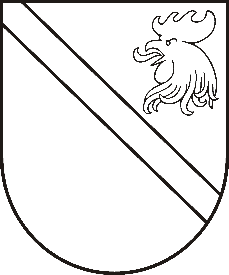 Reģ. Nr. 90000054572Saieta laukums 1, Madona, Madonas novads, LV-4801 t. 64860090, fakss 64860079, e-pasts: dome@madona.lv ___________________________________________________________________________MADONAS NOVADA PAŠVALDĪBAS DOMESLĒMUMSMadonā2019.gada 26.septembrī								Nr.457									(protokols Nr.18, 32.p.)Par transporta izdevumu apmaksu Barkavas pagastā deklarētajiem audzēkņiem uz Madonas novada pašvaldības profesionālās ievirzes izglītības iestādēmBarkavas pagasta pārvaldē ir saņemti Barkavas pamatskolas skolēnu vecāku iesniegumi ar Barkavas pamatskolas skolēniem, kuri 2019./2020.m.g. apmeklēs J. Norviļa Madonas mūzikas skolu, J. Simsona Madonas mākslas skolu, Madonas bērnu un jaunatnes sporta skolu un Lubānas mākslas skolu. Barkavas pagasta teritorijā deklarētajiem profesionālās ievirzes izglītības iestāžu audzēkņiem, izmantojot sabiedrisko transportu, nav iespējams laikā nokļūt uz nodarbībām, kā arī būtu jākavē mācību stundas Barkavas pamatskolā. Audzēkņu nokļūšanu uz profesionālās ievirzes izglītības iestādēm nodrošina vecāki, vedot bērnus ar personīgo autotransportu. Attālums no Barkavas pamatskolas līdz Madonai 30 kilometri vienā virzienā.Noklausījusies Izglītības nodaļas vadītājas S.Seržānes sniegto informāciju, saskaņā ar Madonas novada pašvaldības 27.09.2018. saistošo noteikumu Nr.18 “Par izglītojamo pārvadājumiem un braukšanas izdevumu kompensēšanas kārtību Madonas novada pašvaldības administratīvajā teritorijā” 14. punktu, atklāti balsojot: PAR – 12 (Agris Lungevičs, Ivars Miķelsons, Artūrs Čačka, Andris Dombrovskis, Antra Gotlaufa, Artūrs Grandāns, Gunārs Ikaunieks, Valda Kļaviņa, Rihards Saulītis, Aleksandrs Šrubs, Gatis Teilis, Kaspars Udrass), PRET – NAV, ATTURAS – NAV, Madonas novada pašvaldības dome  NOLEMJ:Veikt transporta izdevumu apmaksu uz J. Norviļa Madonas mūzikas skolas audzēkņiem no 2019.gada 2.septembra līdz 2020.gada 31.maijam:[…]Veikt transporta izdevumu apmaksu uz J.Madonas mākslas skolas audzēkņiem no 2019.gada 2.septembra līdz 2020.gada 31.maijam:[…]Veikt transporta izdevumu apmaksu uz Lubānas mākslas skolas audzēknei no 2019. gada 2.septembra līdz 2020.gada 31.maijam:[…]Transporta izdevumu apmaksa veicama saskaņā ar 27.09.2018. saistošo noteikumu Nr.18 “Par izglītojamo pārvadājumiem un braukšanas izdevumu kompensēšanas kārtību Madonas novada pašvaldības administratīvajā teritorijā” un saskaņā ar izglītības iestādes izziņu par apmeklēto nodarbību skaitu.	Domes priekšsēdētājs						A.Lungevičs